1	引言1.1	自理事会2017年会议以来，国际电联理事会WSIS工作组（WG-WSIS）召开了两次会议。第31次会议于2017年9月19-20日召开，第32次会议于2018年1月24-25日召开。WG-WSIS的职责范围见理事会2016年会议第九次全体会议通过的理事会第1332号决议（2016年，修改版）附件。代表国际电联成员国和部门成员的70多位代表出席了会议。此次会议审议了35份文件。WG-WSIS主席Vladimir Minkin博士（教授）（俄罗斯联邦）主持了这些会议。Janet Umutesi女士（卢旺达）、Clarisa Estol女士（阿根廷）、Mansour Al-Qurashi先生（沙特阿拉伯）、Nermine El Saadany女士（埃及）、蔡国雷先生（中国）和Ghislain de Salins先生（法国）被任命为WG-WSIS副主席。1.2	本文件提供了WG-WSIS向理事会2018年会议提交的一系列建议。第31和32次会议的摘要报告分别作为WG-WSIS-31/19和WG-WSIS-32/18号文件提供在WG-WSIS网站上。2	国际电联在WSIS推进、落实和后续行动方面开展的活动，包括根据国际电联运作规划所开展的活动2.1	WG-WSIS第31和32次会议审议了以下文件：兼顾2030年可持续发展议程的关于国际电联对落实WSIS成果的贡献的最新情况报告（2017年）（WG-WSIS-31/7号文件）、电联有关WSIS行动方面C2、C5、C6的最新路线图（WG-WSIS-31/6号文件）、WSIS论坛（2017/2018年）（WG-WSIS-31/15号文件）、为统一WSIS/SDG进程开展的区域性活动、WSIS-SDG查对表：最新情况（WG-WSIS-31/4号文件）、WSIS清点工作进程（2017/2018年）（WG-WSIS-31/10、WG-WSIS-31/3号文件）、WSIS项目奖（2017/2018年）（WG-WSIS-31/11、WG-WSIS-31/2号文件）、联合国信息社会小组（UNGIS）（WG-WSIS-31/5号文件）、世界电信和信息社会日（2017/2018年）（WG-WSIS-31/13号文件）、衡量ICT促发展伙伴关系（WG-WSIS-31/14号文件）：WSIS信托基金（WG-WSIS-31/9号文件）、委内瑞拉的捐赠（WG-WSIS-31/17号文件）、有关国际电联对落实WSIS成果的贡献的最新情况（2017年报告，考虑到2030年可持续发展议程（WG-WSIS-32/3、WG-WSIS-32/15号文件）、WSIS行动方面路线图C2、C5、C6（2017年更新）（WG-WSIS-32/12号文件）、WSIS论坛（2018年）（WG-WSIS-32/2号文件）、为统一WSIS/SDG进程开展的区域性活动、WSIS行动方面与SDG（WSIS-SDG查对表）（WG-WSIS-32/9号文件）、WSIS清点工作进程（2018年）（WG-WSIS-32/5号文件）、WSIS奖（2018年）（WG-WSIS-32/6号文件）、联合国信息社会小组（UNGIS）（WG-WSIS-31/5号文件）、世界电信和信息社会日（2018年）（WG-WSIS-32/7号文件）、衡量ICT促发展伙伴关系（WG-WSIS-32/8号文件）、WSIS信托基金（WG-WSIS-32/4号文件）。2.2	工作组在其第31和32次会议上将所有文件记录在案并对文件的提交表示感谢，同时就会议摘要（WG-WSIS-31/19和WG-WSIS-32/18号文件）反映出的一系列看法和建议达成一致。2.3	在向第31和32次会议提交的文稿成果基础上，工作组将所有文件记录在案并对这些文件的提交表示赞赏，同时向理事会2018年会议提出以下意见和建议：a)	2017年WSIS论坛i)	2017年WSIS论坛的成果令人称道，特别是各场会议均强调，WSIS行动方面与SDG的明确结合十分有益，为世界电信发展大会指导与会者如何通过利用或创建类似路线图和查对表将ICT和SDG结合起来树立了典范；ii)	2017年WSIS论坛展会亦被视为交流知识、分享最佳做法和结成伙伴关系的良好平台。我们已责成秘书处将2017年WSIS论坛展会详情纳入WG-WSIS-31/8号情况通报文件。iii)	鼓励秘书处进一步加强WSIS论坛各项活动与SDG的结合。b)	2018年WSIS论坛i)	鼓励国际电联成员：•	在可能的情况下派最高层代表出席并参加计划于3月19-23日举办的、拟议标题为“为实现可持续发展目标（SDG）充分利用ICT并建设信息知识社会”的2018年WSIS论坛，为高级别会议做出贡献，同时强调ICT/WSIS各行动方面在推进SDG中发挥的关键作用，；•	通过2018年1月30日之前的公开磋商进程积极参加活动议程和计划的制定；•	指定大学和青年编码小组参加将在2018年WSIS论坛期间举办的题为“为消除饥饿编程”的编程马拉松并在可能的情况下为其参与编程马拉松提供赞助；•	为组织WSIS论坛贡献财力，同时考虑到秘书处提议的伙伴关系方案。ii)	成员对2018年WSIS论坛的所有筹备工作和所收到的最新情况报告表示赞赏。iii)	责成秘书处：•	与国际电联区域代表处密切合作，为2018年WSIS论坛公开磋商进程、WSIS清点工作和WSIS奖收集输入意见；•	提供有关国际电联WSIS论坛期间开展的各项活动信息，包括这些国际电联相关活动如何有助于各项WSIS行动方面和2030年可持续发展议程的落实。iv)	鼓励秘书处：•	在2018年WSIS论坛议程和计划中安排有关PP-18的情况通报会议。•	为在2018年WSIS论坛期间庆祝《日内瓦行动计划》实施15周年做出规划。•	将2018年WSIS论坛成果提交2018年高级别政治论坛。•	尽力能为各场会议提供联合国六种语文的口译服务。此外，建议继续翻译WSIS论坛标准网页，包括但不局限于注册信息和登记表、WSIS奖项信息和提名表、WSIS论坛通用首页、说明网页、摄影展和公开磋商进程。•	在2018年WSIS论坛议程和计划的制定中与国际电联区域代表处密切合作。•	提供有关国际电联WSIS论坛期间开展的各项活动信息，包括这些国际电联相关活动如何有助于各项WSIS行动方面和2030年可持续发展议程的落实。c)	2018年WSIS奖：i)	鼓励国际电联成员在2018年1月2日前向2018年WSIS奖提名项目，以便在国际范围内予以表彰和赞扬，突出WSIS行动方面与SDG之间的结合。ii)	成员对为争取2018年WSIS奖提名600多个项目表示赞赏。iii)	鼓励成员推进利益攸关方参与表决程序。iv)	责成秘书处加倍努力，以便在2018年WSIS论坛中促成一场面向WSIS奖以往获奖者和领军者的特别会议。d)	WSIS清点工作：i)	鼓励国际电联成员在2018年2月9日之前WSIS清点工作中交流最佳做法，强调WSIS各行动方面与SDG之间的结合。ii)	责成秘书处将各区域性举措的成果纳入WSIS清点工作报告。iii)	责成秘书处：•	为提交WSIS清点工作数据库的项目探索影响分析机制。•	加强沟通，提高清点工作平台的互动性，由此鼓励利益攸关各方积极参与并最充分低利用所提供的不同服务和产品。•	在2018年WSIS论坛期间组织有关WSIS清点工作进程的讲习班并向WG-WSIS下次会议提交总结。e)	国际电联有关WSIS行动方面C2、C5和C6的路线图：责成秘书处更新路线图，考虑到WTDC-17的成果和2030年可持续发展议程。f)	WSIS信托基金：请成员和所有WSIS利益攸关方为WSIS信托基金捐款并对秘书处介绍的2018年WSIS论坛合作伙伴方案进行研究。向已确认的2018年WSIS论坛合作伙伴表示感谢和认可，其中包括日本、波兰、卢旺达、瑞士、阿拉伯联合酋长国、互联网域名分配机构（ICANN）、国际电器电子工程师学会（IEEE）和INWES。g)	为落实WSIS成果开展的区域性活动：i)	责成秘书处在落实WSIS成果和2030年可持续发展目标的进程中，拟定有关通过区域代表处/地区办事处和相关区域性电信组织加强与联合国区域经济委员会和联合国区域发展集团以及所有联合国机构（尤其作为WSIS行动方面推进方的各机构）在区域层面开展协调的建议，以便：•	推进WSIS和SDG进程的协调统一；•	通过“以联合国统一推进”的方式加强利用ICT促进SDG的实施；•	规划联合国发展援助框架，落实跨机构和利益攸关多方项目，加强各区域对WSIS论坛、WSIS奖和WSIS清点工作的输入。ii)	请各成员参加由国际电联和各区域性组织就WSIS和SDG举办的区域性活动。iii)	责成秘书处依据WSIS行动方面和SDG考虑数字经济变革的潜力。iv)	责成秘书处介绍有关国际电联各项具体活动的信息，以实现SDG和WSIS行动方面，帮助成员制定战略和财务规划草案。v)	责成秘书处在这些活动中考虑到WTDC-17的成果。h)	国际电联对WSIS成果落实的贡献（2017年报告），兼顾2030年可持续发展议程。i)	鼓励秘书处进一步强化有关各区域落实WSIS成果的章节，突出与区域代表处/地区办事处以及相关区域电信组织和联合国区域经济委员会的合作。i)	WSIS-SDG查对表：i)	各成员对有关WSIS和SDG查对表的后续行动和落实表示赞赏。ii)	鼓励秘书处为实现以事实为基础的政策制定进一步加强有效的基础落实工作。j)	联合国信息社会小组（UNGIS）：i)	责成秘书处提供有关UNGIS活动的文件，向WG-WSIS下次会议提交最新情况和规划的行动。k)	衡量ICT促发展伙伴关系：i)	鼓励秘书处与WSIS利益攸关各方合作为SDG合作伙伴任务组最终完成ICT指标主题清单而开展的工作做出贡献。ii)	国际电联统计数据包含的ICT指标与SDG包含的ICT指标相同。鼓励各成员国提供在国家层面收集的这些指标。一些成员国表示，在为2018年ICT发展指数确定基准时考虑按照WTDC-17第8号决议（2017年，布宜诺斯艾利斯，修订版）采取预期的行动，同时兼顾这些指标的可行性和相关性。iii)	有成员建议，秘书处应与区域性电信组织和联合国区域委员会合作以加强数据的提供，尤其是目前衡量信息社会报告中所含ICT发展指数使用的指标。iv)	责成秘书处：•	考虑到对于各国制定政策的重要性，将ICT综合价格指数（IPB）和有关ICT价格可承受性的研究再次纳入2018年MIS报告及其之后的所有MIS报告中。•	在国际电联职责范围内继续为有关衡量数字经济的工作做出贡献。v)	鼓励秘书处：•	考虑到对于各国制定政策的重要性，将ICT综合价格指数（IPB）纳入2018年MIS报告。•	继续开展有关衡量数字经济的工作。3	国际电联有关2030可持续发展议程的活动3.1	WG-WSIS提交第32次会议的文稿责成秘书处：a)	向高级别政治论坛（HLPF）提交有关国际电联输入的详尽报告和草案，其中包括WTDC成果并提及SDG与WSIS行动方面的交汇情况；b)	进一步澄清国际电联在与WSIS行动方面交汇的各项可持续发展目标中发挥的作用；c)	介绍最新的ICT对照工具。3.2	鼓励国际电联成员强化ICT对SDG的贡献，包括与国际电联合作开展的活动、自愿国家审议（VNR），2030年议程的实施。3.3	国际电联为2018年高级别政治论坛开展的活动：a)	成员将WSIS-SDG查对表看做理顺各项工作和资源的重要而有力的手段。b)	责成秘书处：i)	将2018年WSIS论坛成果纳入国际电联理事会向2018年高级别政治论坛提交的文稿，明确说明WSIS行动方面与SDG之间的结合。ii)	在实现SDG的过程中适当体现WSIS行动方面和WSIS各行动方面发挥的作用，纳入对WSIS-SDG查对表的适度引证。3.4	更新SDG路线图：a)	责成秘书处就SDG路线图向理事会提交一份更新文件，强调WSIS各行动方面与SDG之间的密切关联。4	启动PP-18的筹备工作4.1	俄罗斯联邦、亚美尼亚、吉尔吉斯共和国和白俄罗斯：WG-WSIS-32/13号文件，该文件提出了若干建议，包括：a)	秘书处按照全权代表大会第140号决议（2014年，釜山，修订版）和理事会1332号决议（2016年，修改版）（有关国际电联为落实WSIS和2030年可持续发展目标开展的活动报告以及有关提交理事会2018年会议和PP-18的更多活动建议），进一步完善WG-WSIS-32/10号文件或拟定一份新文件。b)	更全面地体现WTDC-17的各项决定，尤其是WG-WSIS-32/10和WG-WSIS-32/11号文件中的布宜诺斯艾利斯行动计划。c)	在有关更多活动的建议中，体现WSIS/SDG领域自2014年起问世的主要活动、文件、趋势和目标，同时考虑到联大第70/1和第70/125号决议以及WTSA-16第75和WTDC-17第30号决议。d)	工作组支持上述建议。e)	俄罗斯联邦亦建议对第140号决议（2014年，釜山，修订版）拟定修订草案。4.2	中华人民共和国的文稿（WG-WSIS-32/14号文件：中华人民共和国在其文稿中提出以下建议：a)	更新第140号决议（2014年，釜山，修订版），增加有关落实2030年可持续发展议程的相关内容以促进国际电联在WSIS和2030年可持续发展议程的落实中发挥更加积极的作用。b)	增加有关促进数字经济发展的内容，考虑到落实WSIS成果与数字经济发展之间的关系以及电信/ICT在数字变革，尤其是数字经济发展中发挥的关键作用。c)	工作组感谢成员国提交有关修订全权代表大会第140号决议（2014年，釜山，修订版）的文稿。d)	鼓励所有成员国共同努力，以建设性方式推进就PP第140号决议（2014年，釜山，修订版）的修订建议达成一致，同时考虑到有关PP-18的区域性筹备活动。5	有关区域性活动的最新情况（CEPT区域）：WG-WS副主席Ghislain de Salins先生（法国）介绍了有关欧洲邮电大会（CEPT）区域WSIS成果的最新情况（WG-WSIS-32/17号文件）。文稿侧重于欧盟的数字单一市场战略（DSM）。该战略是在CEPT区域落实WSIS成果的重要举措。5.1	工作组审议了WG-WSIS CEPT区域副主席介绍的文件。5.2	请工作组副主席介绍各自区域有关利用ICT促进可持续发展目标战略的相关文件，其中包括WSIS行动方面与SDG之间的结合。6	审议向理事会2018年会议和PP-18提交的报告6.1	责成秘书处：a)	拟定信息，纳入WG-WSIS提交理事会2018年会议的有关落实第140号决议和理事会第1332号决议（2016年，修改版）的四年报告草案和国际电联秘书长向PP-18提交的有关国际电联落实WSIS的进展报告。b)	为起草有关国际电联落实WSIS成果和2030年可持续发展议程的最终全面报告（包括有关进一步活动的建议）准备资料和开展更多活动的建议，通过WG-WSIS提交理事会2018年会议；6.2	请成员提供：a)	在对第140号决议（2014年，釜山，修订版）进行可能的修订时将考虑国际电联为WSIS行动方面和2030年可持续发展议程开展活动的建议；b)	为战略规划草案中有关WSIS行动方面和SDG部分提供输入意见；c)	在PP-18区域性筹备会议中讨论对第140号决议（2014年，釜山，修订版）可能进行的修正并在区域性组织之间交流意见；6.3	详细介绍国际电联在WSIS成果落实和2030年可持续发展议程背景下开展的活动、行动和接触的综合报告（WG-WSIS-32/16号文件）a)	工作组要求纳入上述意见以及2018年WSIS论坛成果。6.4	WG-WSIS向理事会2018年会议提交的报告：a)	提交理事会2018年会议的最终4年报告：WG-WSIS-32/10号文件；b)	有关CWG-WSIS自理事会2017年会议以来各项活动成果的报告：WG-WSIS-32/19号文件。6.5	工作组审议并批准了这些报告。7	其他事宜7.1	按照主席的要求，工作组考虑按照战略规划所指出的，不在WSIS中使用术语“数字社会”。工作组一致认为，术语“信息社会”或“信息和知识社会”须用于WSIS进程。8	结论8.1	会议结束时，主席以个人名义向参加WG-WSIS第31和32次会议工作的所有国际电联成员表示感谢并向出席会议的各位副主席表示感谢，尤其是Janet Umutesi女士（卢旺达）、Mansour Al-Qurashi先生（沙特阿拉伯）、Ghislain de Salins先生（法国）和蔡国雷先生（中国），感谢他们为CWG-WSIS和WSIS进程做出的贡献。感谢秘书长赵厚麟先生、副秘书长兼国际电联WSIS任务组主席马尔科姆•琼森先生以及电信发展局主任布哈伊马•萨努、电信标准化局主任李在摄先生。会议同时对CSD负责人Catalin Marinescu先生和秘书处Gitanjali Sah女士、Vladimir Stankovic先生、Michael Kioy先生、Mario Castro Grande先生和Esperanza Magpantay女士的帮助表示感谢。8.2	工作组对WG-WSIS主席Vladimir Minkin博士的高效领导和指导表示感谢。________________理事会2018年会议
2018年4月17-27日，日内瓦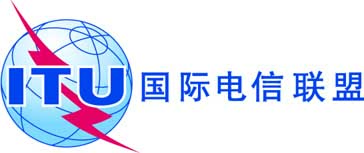 议项：PL 1.1文件 C18/8-C议项：PL 1.12018年2月8日议项：PL 1.1原文：英文理事会信息社会世界峰会工作组（CWG-WSIS）主席的报告有关理事会2017年会议以来CWG-WSIS活动成果的报告概要本报告概括了理事会WSIS工作组（WG-WSIS）根据2014年全权代表大会（PP-14）第140号决议（2014年，釜山）和理事会第1332号决议（2016年，修该版）分别于2017年9月19-20日召开及2018年1月24-25日召开的第31和32次会议的主要成果。需采取的行动请理事会审议本报告中提出的建议。______________参考文件联大A/RES/70/125号决议、联大A/RES/70/1号决议、联大A/71/212号决议、联大A/70/299号决议、联大A/70/684号决议、联合国经社理事会E/RES/2016/22号决议、PP-14第140号决议（2014年，釜山，修订版）、PP-10第172号决议（2010年，瓜达拉哈拉，修订版）、理事会第1332号决议（2016年，修改版）、理事会第1336号决议（2015年，修改版）、2017年世界电信发展大会（WTDC）第30号决议（2017年，布宜诺斯艾利斯，修订版）、2016年世界电信标准化全会（WTSA-16）第75号决议（2016年，哈马马特，修订版）、CWG WSIS第18、19、20、21、22、23、24、25、26、27、28、29、30和31次会议的报告、关于落实信息社会世界峰会成果的WSIS+10声明、有关2015年后信息社会世界峰会工作的WSIS+10愿景、WSIS目标最终审议、WSIS+10报告、国际电联在WSIS落实工作和后续工作方面的十年贡献（2005年-2014年）